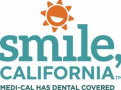 Good Daily Oral Hygiene Social Media Captions: In English: There is a strong connection between oral health and overall health, so it is especially  important for you to continue practicing good daily oral hygiene. Having a good daily  oral hygiene routine will not only help prevent you from getting sick, but it can help  keep your body’s natural defenses strong.  Remember to: • Brush your teeth for two minutes, twice daily • Floss daily • Limit sweets and sugary beverages and instead focus on healthier alternatives  like water, fruits, and vegetables. Use the hashtags: #SmileCalifornia #COVID19 #InThisTogether En español: Existe una fuerte conexión entre la salud bucal y la salud general, por eso es  especialmente importante que continúe practicando una buena higiene bucal diaria.  Tener una buena rutina diaria de higiene oral no solo ayudará a evitar que se enferme,  sino que también ayudará a mantener fuertes las defensas naturales de su cuerpo.  Recuerde:  • Cepillarse los dientes por dos minutos, dos veces al día. • Usar hilo dental diariamente • Limitar los dulces y las bebidas azucaradas y, en cambio, concentrarse en  alternativas más saludables como el agua, las frutas y las verduras. Utilicé las etiquetas: #SonrieCalifornia #SmileCalifornia #COVID19 #EnEstoJuntos